Special thanks to the participating teachers of the Book Club meeting for sharing their ideas with us. 😊Fractions in Disguise by Edward EinhornPRE-READING TASKS💡 Ask students to prepare a mini presentation to share their personality and interest.Q1: Describe your personality using fractions. Use the following diagram to help you.Different objectives could be achieved:comparing fractionsexpanding fractions by folding the diagramadding fractions to make a wholereading fractions correctly  📚MATH+ENGLISHadjectives to describe personality traits  📚ENGLISHcomparative and superlative of adjectives  📚ENGLISHQ2: Are you a collector? What do you collect? How long have you been collection them? Where do you put them? Try to use fractions when you answer some of these questions.(Purpose: allow students to relate fractions to their daily life)💡 Pose question while reading the book title:Q: What does ‘disguise’ mean?  📚ENGLISH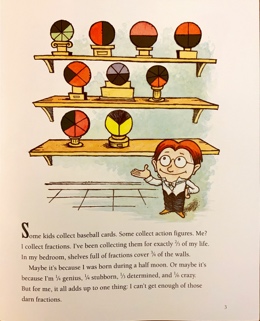 TEACHING IDEAS (P.3)💡 Turn the “fraction” display into realia for demonstration of fractions in class.💡 Ask students to use other representations (e.g. number lines, Cuisenaire-rods, drawings) to present and compare fractions.💡 Pose questions while reading this page:Example 1Mr. Factor has a wide collection of fractions. What are the fractions that he actually has? Represent the fractions using drawings or other manipulatives according to the story/teacher’s instruction. Are there any equivalent fractions?Example 2First shelf: (a) (b) (c) (d)Second shelf: (e) (f) (g)Third shelf: (h) (i)Q1: Why are the fractions (h) and (i) put on the third shelf? Are they the same/different? (Hints: reduce the fraction)Q2: Are the fractions on the second shelf the same/different?Q3: If all the fractions are the same/different on each shelf, is fraction (a) put in the right place?Q4: Which fractions are the same/different? How are they the same/different?💡 Students work in pairs to finish Mr. Factor’s profile (e.g. his interests, characteristics).  📚ENGLISH💡 Challenge the students if ‘it all adds up to one thing’ through colouring some boxes (without introducing addition of fractions).  📚MATH+ENGLISH💡 Use other representations such as number lines to illustrate the idea of ‘2/3 of my life’ (without introducing multiplication of fractions).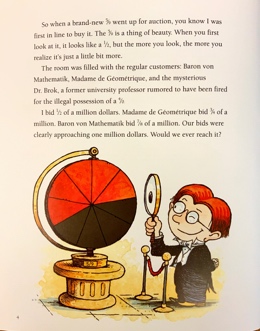 TEACHING IDEAS (P.4)💡 Model an auction and play with students.💡 Pose questions while reading this page:Q1: Compare the three fractions using different representations.Q2: What is 1/2 of a million dollars?Q3: What does ‘approaching one million dollars’ mean?Q4: Can the three characters ever reach one million dollars?TEAHCING IDEA (P.6)💡 Pose question while reading this page:Q: What does ‘there’s a foul play afoot’ mean?  📚ENGLISHTEACHING IDEA (P.8)💡 Ask students to write number sentences while reading this page.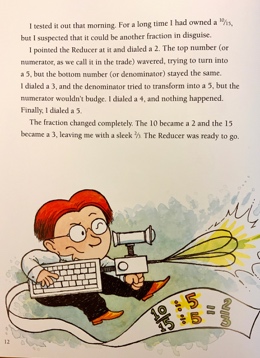 TEACHING IDEAS (P.12)💡 Ask students to translate the text to number sentences.💡 Design a worksheet including the following questions.Q1: Design your Reducer. List out the components using fractions.  📚MATH+ENGLISH+ARTQ2: Write your own problems about equivalent fractions. Exchange your problems with a peer and ask him/her to solve the problems. Then check your peer’s answers using your own reducer.EXTENSION💡 Design a worksheet including the following questions.Q1: Design your own Expander. List out the components using fractions and explain the function of your Expander.Q2: Re-write the story (or part of the story) with your Expander.  📚MATH+ENGLISHTIPSCulture is another significant element in a storytelling piece. While students re-write the story, instead of using the names from the original text such as Baron von Mathematik, Madame de Geometrique, encourage students to play around the names of the characters with reference to their own culture. One cannot separate the culture from the text. (Bharucha, 1993:70)EXTENSION💡 Design a worksheet including the following questions.Q1: Design your own Expander. List out the components using fractions and explain the function of your Expander.Q2: Re-write the story (or part of the story) with your Expander.  📚MATH+ENGLISHTIPSCulture is another significant element in a storytelling piece. While students re-write the story, instead of using the names from the original text such as Baron von Mathematik, Madame de Geometrique, encourage students to play around the names of the characters with reference to their own culture. One cannot separate the culture from the text. (Bharucha, 1993:70)